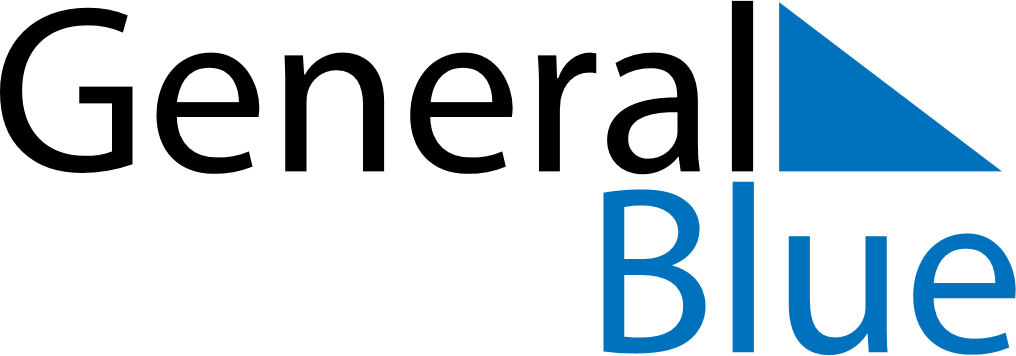 January 2024January 2024January 2024January 2024January 2024January 2024Granby, Quebec, CanadaGranby, Quebec, CanadaGranby, Quebec, CanadaGranby, Quebec, CanadaGranby, Quebec, CanadaGranby, Quebec, CanadaSunday Monday Tuesday Wednesday Thursday Friday Saturday 1 2 3 4 5 6 Sunrise: 7:30 AM Sunset: 4:17 PM Daylight: 8 hours and 46 minutes. Sunrise: 7:30 AM Sunset: 4:18 PM Daylight: 8 hours and 47 minutes. Sunrise: 7:30 AM Sunset: 4:19 PM Daylight: 8 hours and 48 minutes. Sunrise: 7:30 AM Sunset: 4:20 PM Daylight: 8 hours and 49 minutes. Sunrise: 7:30 AM Sunset: 4:21 PM Daylight: 8 hours and 50 minutes. Sunrise: 7:30 AM Sunset: 4:22 PM Daylight: 8 hours and 51 minutes. 7 8 9 10 11 12 13 Sunrise: 7:30 AM Sunset: 4:23 PM Daylight: 8 hours and 52 minutes. Sunrise: 7:30 AM Sunset: 4:24 PM Daylight: 8 hours and 54 minutes. Sunrise: 7:29 AM Sunset: 4:25 PM Daylight: 8 hours and 55 minutes. Sunrise: 7:29 AM Sunset: 4:26 PM Daylight: 8 hours and 57 minutes. Sunrise: 7:29 AM Sunset: 4:27 PM Daylight: 8 hours and 58 minutes. Sunrise: 7:28 AM Sunset: 4:28 PM Daylight: 9 hours and 0 minutes. Sunrise: 7:28 AM Sunset: 4:30 PM Daylight: 9 hours and 1 minute. 14 15 16 17 18 19 20 Sunrise: 7:27 AM Sunset: 4:31 PM Daylight: 9 hours and 3 minutes. Sunrise: 7:27 AM Sunset: 4:32 PM Daylight: 9 hours and 5 minutes. Sunrise: 7:26 AM Sunset: 4:33 PM Daylight: 9 hours and 7 minutes. Sunrise: 7:26 AM Sunset: 4:35 PM Daylight: 9 hours and 8 minutes. Sunrise: 7:25 AM Sunset: 4:36 PM Daylight: 9 hours and 10 minutes. Sunrise: 7:24 AM Sunset: 4:37 PM Daylight: 9 hours and 12 minutes. Sunrise: 7:24 AM Sunset: 4:39 PM Daylight: 9 hours and 14 minutes. 21 22 23 24 25 26 27 Sunrise: 7:23 AM Sunset: 4:40 PM Daylight: 9 hours and 16 minutes. Sunrise: 7:22 AM Sunset: 4:41 PM Daylight: 9 hours and 19 minutes. Sunrise: 7:21 AM Sunset: 4:43 PM Daylight: 9 hours and 21 minutes. Sunrise: 7:20 AM Sunset: 4:44 PM Daylight: 9 hours and 23 minutes. Sunrise: 7:20 AM Sunset: 4:45 PM Daylight: 9 hours and 25 minutes. Sunrise: 7:19 AM Sunset: 4:47 PM Daylight: 9 hours and 28 minutes. Sunrise: 7:18 AM Sunset: 4:48 PM Daylight: 9 hours and 30 minutes. 28 29 30 31 Sunrise: 7:17 AM Sunset: 4:50 PM Daylight: 9 hours and 33 minutes. Sunrise: 7:16 AM Sunset: 4:51 PM Daylight: 9 hours and 35 minutes. Sunrise: 7:15 AM Sunset: 4:53 PM Daylight: 9 hours and 37 minutes. Sunrise: 7:13 AM Sunset: 4:54 PM Daylight: 9 hours and 40 minutes. 